Проєкт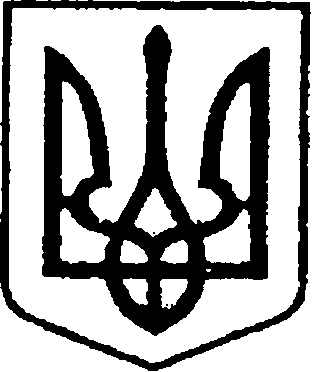 УКРАЇНАЧЕРНІГІВСЬКА ОБЛАСТЬН І Ж И Н С Ь К А    М І С Ь К А    Р А Д АВ И К О Н А В Ч И Й    К О М І Т Е ТР І Ш Е Н Н Явід ________ 2021 року	                   м. Ніжин	                           №______Про відзначення з нагодиМіжнародного жіночого дняВідповідно до статей 40, 42, 53, 59 Закону України «Про місцеве самоврядування в Україні», рішення Ніжинської міської ради Чернігівської області «Про внесення змін до рішення Ніжинської міської ради                            від 03 травня 2017 року №27-23/2017 «Про затвердження Положень                  про Почесну грамоту, Грамоту та Подяку виконавчого комітету Ніжинської міської ради» від 02.02.2018р. №18-35/2018, Регламенту виконавчого комітету Ніжинської міської ради Чернігівської області VІІІ скликання, затвердженого рішенням Ніжинської міської ради Чернігівської області VІІІ скликання від 24.12.2020р. №27-4/2020, розглянувши лист-клопотання тимчасово виконуючого обов’язки  командира військової частини А4558 підполковника Ігоря Кізя, командира САЗ ОРСЦЗ ДСНС України полковника служби цивільного захисту Івана Коробки,  командира військової частини А3160 Миколи Кушніра виконавчий комітет Ніжинської міської ради вирішив:1. Нагородити Почесною грамотою виконавчого комітету Ніжинської міської ради за зразкове виконання посадових обов’язків, високий професіоналізм, самовідданість та з нагоди відзначення Міжнародного жіночого дня:1.1. Долинюк Інну Миколаївну – офіціантку їдальні (об’єднаної) господарчої групи продовольчої служби частини авіаційно-технічного та матеріального забезпечення Спеціального авіаційного загону Оперативно-рятувальної служби цивільного захисту ДСНС України;2. Нагородити Грамотою виконавчого комітету Ніжинської міської ради за високий професіоналізм, зразкове виконання службових обов’язків та з нагоди Міжнародного жіночого дня:2.1. Кальченко Валентину Михайлівну – начальника обліково- операційного відділення військової частини А4558, працівника ЗС України;2.3. Пірковську Світлану Іванівну – відповідального виконавця продовольчої служби частини авіаційно-технічного та матеріального забезпечення Спеціально авіаційного загону Оперативно-рятувальної служби цивільного захисту ДСНС України;2.4. Яловську Лесю Іванівну - працівника ЗС України, провідного бухгалтера ФЕС військової частини А3160;3. Оголосити Подяку виконавчого комітету Ніжинської міської ради         за зразкове виконання службових обов’язків, високий професіоналізм та з нагоди Міжнародного жіночого дня: 3.1. Бруховецькій Інні Вікторівні – завідувачу клубу військової частини А4558, працівнику ЗС України;3.2. Курило Любові Сергіївні – швачці енергомеханічного відділення військової частини А4558, працівнику ЗС України;3.3. Камінській Тетяні Петрівні – інженеру з якості відділу технічного контролю військової частиниА4558, працівнику ЗС України;3.4. Перепелиці Лілії Анатоліївні – комплектувальниці виробів та інструментів відділу зберігання радіолокаційного озброєння військової частини А4558, працівнику ЗС України;3.5. Копаниці Олені Володимирівні – працівнику ЗС України, солдату, саперу взводу розмінування інженерної роти військової частини А3160;3.6. Совковій Катерині Олексіївні – працівнику ЗС України, діловоду відділення персоналу та стройового військової частини А3160;3.7. Мартиненко Надії Михайлівні – працівнику ЗС України, інспектору з кадрів відділення персоналу та стройового військової частини А3160;3.8. Романченко Юлії Андріївні – працівнику ЗС України, солдату, оператору інженерно-технічного взводу інженерної роти військової частини А3160;3.9. Якущенко Валентині Миколаївні – працівнику ЗС України, начальнику їдальні, військової частини А3160;3.10. Ляшко Людмилі Анатоліївні – працівнику ЗС України, діловоду служби охорони державної таємниці військової частини А3160;3.11. Лупікс Вікторії Вікторівні – працівнику ЗС України, солдату, механіку телефонного відділення військової частини А3160;3.12. Устименко Ірині Миколаївні – працівнику ЗС України, провідному бухгалтеру ФЕС військової частини А3160;3.13. Сухоловській Оксані Григорівні – працівнику ЗС України, бухгалтеру ФЕС військової частини А3160;3.14. Просі Людмилі Миколаївні – працівнику ЗС України, бухгалтеру ФЕС військової частини А3160;4. Відділу бухгалтерського обліку апарату виконавчого комітету Ніжинської міської ради (Єфіменко Н.Є.) забезпечити виконання цього рішення у частині видачі бланків Почесної грамоти, Грамот, Подяк та рамок.5. Фінансовому управлінню Ніжинської міської ради виділити виконавчому комітету Ніжинської міської ради кошти у сумі 248,45 грн.                          на покриття витрат на грошову винагороду за рахунок коштів міської цільової програми заходів з відзначення державних та професійних свят, ювілейних та святкових дат, відзначення осіб, які зробили вагомий внесок у розвиток Ніжинської міської ТГ, здійснення представницьких та інших заходів на 2021 рік (КТКВ (0210180), КЕКВ (2730).6. Відділу юридично-кадрового забезпечення апарату виконавчого комітету Ніжинської міської ради (Лега В.О.) забезпечити оприлюднення цього рішення протягом п’яти робочих днів з дати його прийняття                            на офіційному сайті Ніжинської міської ради.7. Контроль за виконанням цього рішення покласти на керуючого справами виконавчого комітету Ніжинської міської ради Салогуба В.В.Міський голова                                                              Олександр КОДОЛА